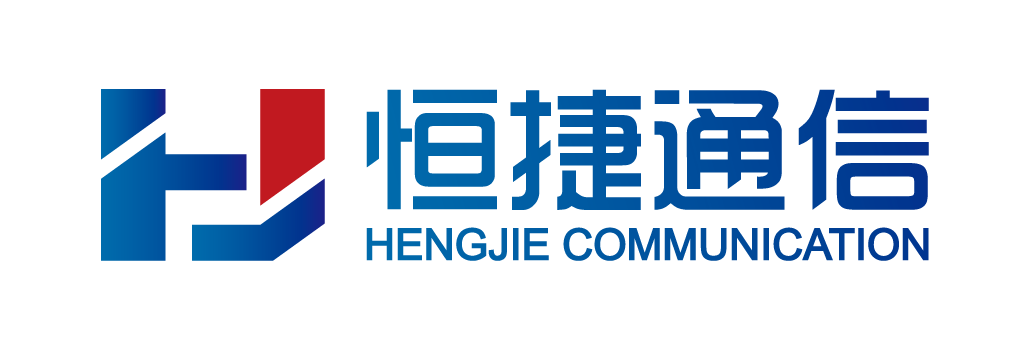 HJ-E800IADΙ  16~32路语音网关设备产品简介版本: V1.012021年12月浙江恒捷通信科技有限公司地址：浙江省温州市瓯海经济开发区凤坊路89号1号楼邮编：325000电话：0577-56580111网址：www.zjhjtx.com一、设备外观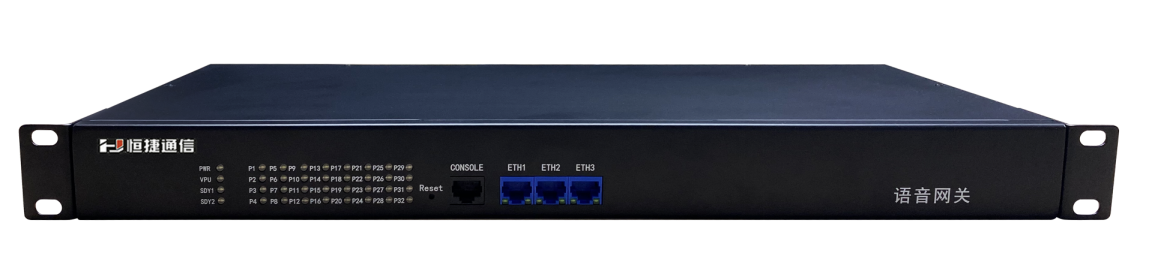 正面视图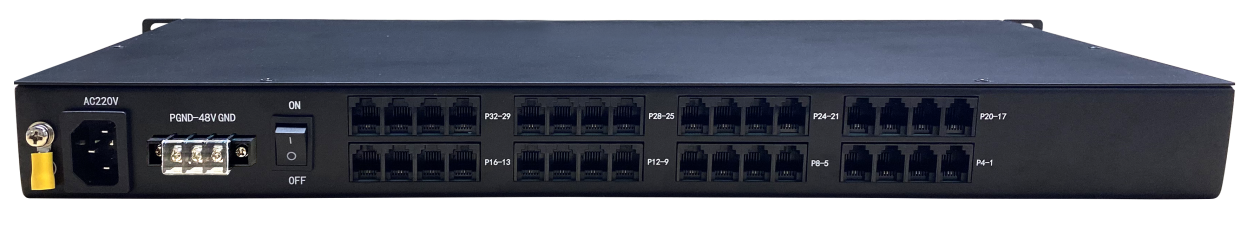 背面视图二、产品概述      HJ-E800IADΙ系列语音网关是基于IP的语音/传真/数据业务(Voip/Foip)的媒体接入网（IAD）。设备可提供基于IP 网络的高效、高质量话音服务，为企业、小区等提供小容量 VoIP/FoIP解决方案。其简易的设定及使用方式非常适合企业网语音接入。产品业务种类多，经济简洁；针对一些相对分散的用户、小型企业或专线临时扩容的用户提供快捷、灵活的解决方案，产品具有较高的性价比。三、功能特点1.16-32个FXS接入2.IPv4和IPv63.SNMP网管协议，实现设备的集中网管、远程监控和维护4.标准SIP协议，完美兼容IMS/NGN平台5.维护接口丰富，支持telnet/syslog/web/电话配置等6.网络功能丰富，NAT/VLAN/QoS/防火墙等应用7.先进的语音处理技术 8.内部支持交换功能，一机双号四、技术规格五、应用方案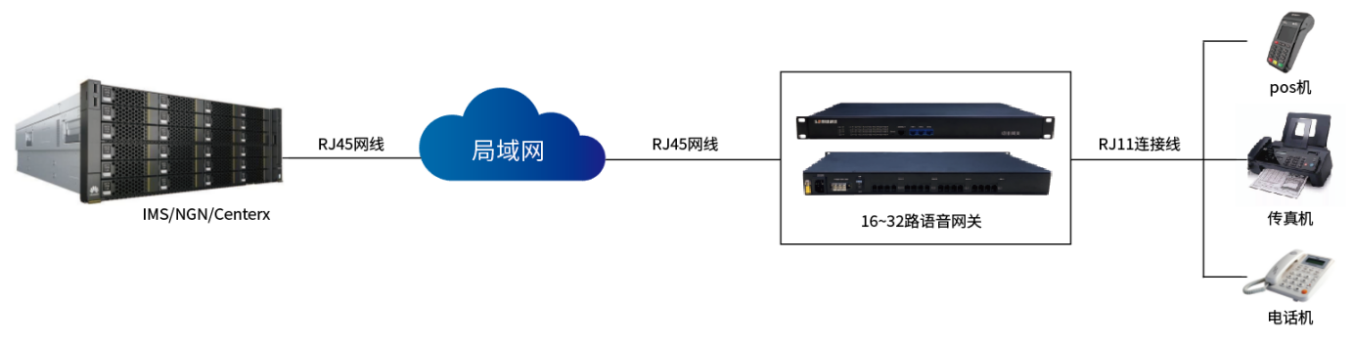 项目HJ-E800IADΙ 16 /24/32电源输入输入：AC 100-240V   DC 44-53.5V功耗闲置：10W/满载：30W接口（ETH）3个ETH口（100Mbps）协议SIP_v1（RFC254C）、v2（RFC3261）、SDP（RFC2327）语音编码G.711 (a-law、u-law)，G.723，G.729传真编码G.711透传，T.38传真，传真信号音检测DTMF处理RFC4733，RFC2833，SIP INFO，In-band（带内）传输协议UDP，TCP，TLS网络服务质量支持QoS网络网络防火墙、ARP防火墙、MAC地址过滤、IP地址过滤、白名单、黑名单SIP协议SIP安全传输层协议（TLS）管理网页HTTPS网页加密登陆AES加密SIP中继账号密码、配置文件加密导入导出3方会议支持3方进行通话盲转、询问转支持电话呼叫拍叉转移工作温度-5～50℃相对湿度5～95%    非冷凝尺寸（宽x高x厚）440mm×200mm×44mm